Vadovaudamasi Lietuvos Respublikos vietos savivaldos įstatymo 6 straipsnio 22 punktu, 103 straipsnio 3 dalimi ir 16 straipsnio 2 dalies 40 punktu, atsižvelgdama į Strateginio planavimo Kauno miesto savivaldybėje organizavimo tvarkos aprašą, patvirtintą Kauno miesto savivaldybės tarybos 2022 m. rugsėjo 13 d. sprendimu Nr. T-415 „Dėl Strateginio planavimo Kauno miesto savivaldybėje organizavimo tvarkos aprašo patvirtinimo“, Kauno miesto savivaldybės taryba  n u s p r e n d ž i a: 1. Patvirtinti Kauno miesto savivaldybės 2023–2025 metų strateginį veiklos planą (pridedama). 2. Įpareigoti Kauno miesto savivaldybės administracijos direktorių organizuoti Kauno miesto savivaldybės 2023–2025 metų strateginio veiklos plano vykdymą. 3. Šis sprendimas per vieną mėnesį nuo jo paskelbimo dienos gali būti skundžiamas Regionų apygardos administracinio teismo Kauno rūmams (A. Mickevičiaus g. 8A, Kaunas) Lietuvos Respublikos administracinių bylų teisenos įstatymo nustatyta tvarka.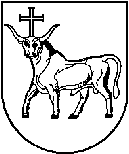 KAUNO MIESTO SAVIVALDYBĖS TARYBAKAUNO MIESTO SAVIVALDYBĖS TARYBASPRENDIMASSPRENDIMASDĖL KAUNO MIESTO SAVIVALDYBĖS 2023–2025 METŲ STRATEGINIO VEIKLOS PLANO PATVIRTINIMODĖL KAUNO MIESTO SAVIVALDYBĖS 2023–2025 METŲ STRATEGINIO VEIKLOS PLANO PATVIRTINIMO2023 m. vasario 7 d.    Nr. T-12023 m. vasario 7 d.    Nr. T-1KaunasKaunasSavivaldybės merasVisvaldas Matijošaitis